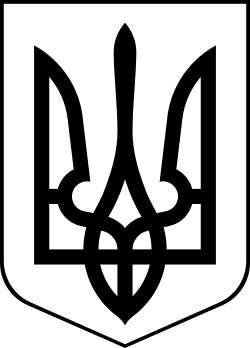 УкраїнаМЕНСЬКА МІСЬКА РАДАЧернігівська область(третя сесія восьмого скликання)РІШЕННЯ19 лютого 2021 року 	№ 17Про затвердження технічної документації із землеустрою по встановленню меж земельних ділянок (паї) громадянам на території Менської міської територіальної громадиРозглянувши заяви громадян щодо затвердження технічної документації із землеустрою по встановленню (відновленню) меж земельних ділянок та виділення земельних часток (паїв) в натурі (на місцевості) на території Менського району, керуючись Законом України «Про порядок виділення в натурі (на місцевості) земельних ділянок власникам земельних часток (паїв)» та п. 34 ч. 1 ст. 26 Закону України «Про місцеве самоврядування в Україні» Менська міська рада ВИРІШИЛА:Затвердити технічну документацію із землеустрою по встановленню (відновленню) меж земельних ділянок, виділити в натурі (на місцевості) земельні частки (паї) на підставі сертифікатів на право на земельну частку (пай) та передати громадянам у власність земельні ділянки для ведення товарного сільськогосподарського виробництва на території Менської міської територіальної громади:за межами с. Слобідка:Ховренко Владислав Сергійович	0,1701 га	7423088200:02:000:0957-1/2Скоробагатько Володимир Володимирович	0,1701 га	7423088200:02:000:0957-1/2Олещенко Анастасія Олександрівна	0,1781 га	7423088200:02:000:0958за межами м. Мена:Плигун Юрій Вікторович	3, 0137 га	7423010100:03:000:0274Падалка Михайло Миколайович	1,5978 га	7423010100:03:000:0906за межами с. Куковичі:Плигун Юрій Вікторович	0, 4149 га	7423085000:08:000:2001Хрущ Михайло Петрович	0, 4991 га	7423085000:07:000:0842Хрущ Михайло Петрович	2, 0817 га	7423085000:04:000:0221за межами с. Ліски:Плигун Юрій Вікторович	0, 5655 га	7423085900:09:000:0360Сорока Тетяна Олександрівна	1,2940 га	7423085900:07:000:0091Сорока Тетяна Олександрівна	1,4820 га	7423085900:08:000:0355Василець Тамара Олександрівна	1,6104 га	7423085900:07:000:0092Василець Тамара Олександрівна	1,4820 га	7423085900:08:000:0356за межами смт. Макошине:Михайленко Владислав Володимирович	0,2219 га	7423055700:05:000:1032Михайленко Владислав Володимирович	1,7229 га	7423055700:07:000:0988Михайленко Владислав Володимирович	0,0227 га	7423055700:08:000:1074Михайленко Владислав Володимирович	1,5298 га	7423055700:07:000:0987Іващенко Олена Федорівна	1,7390 га	7423055700:05:000:0478Іващенко Олена Федорівна	0,0227 га	7423055700:08:000:1075Іващенко Олена Федорівна	0,1713 га	7423055700:07:000:0986Іващенко Олена Федорівна	1,5610 га	7423055700:07:000:0837за межами с. Осьмаки:Москаленко Мотрона Григорівна	1,1856 га	7423087200:03:000:0131-1/2Мукосій Надія Григорівна	1,1856 га	7423087200:03:000:0131-1/2Москаленко Мотрона Григорівна	0,8749 га	7423087200:03:000:0095-1/2Мукосій Надія Григорівна	0,8749 га	7423087200:03:000:0095-1/2Храмець Іван Іванович	0,7578 га	7423087200:02:000:0145Храмець Іван Іванович	2,4446 га	7423087200:02:000:0339за межами с. Блистова:Коваленко Ганна Федотівна	2,3669 га	7423081000:04:000:0133Коваленко Ганна Федотівна	1.3798 га	7423081000:03:000:0606Черняг Михайло Михайлович	0.4304 га	7423081000:03:000:1515Черняг Валентина Кузьмівна	0.4303 га	7423081000:03:000:1516Черняг Андрій Михайлович	0.4303 га	7423081000:03:000:1517за межами с. Волосківці:Топчій Алла Іванівна	0,6790 га	7423082000:07:000:0081Михуля Юрій Миколайович	0,6790 га	7423082000:07:000:0049Гайовий Анатолій Миколайович	3,5296 га	7423082000:03:000:0414Гайовий Анатолій Миколайович	0,3329 га	7423082000:03:000:0931Полосьмак Юрій Михайлович	3,5302 га	7423082000:03:000:0415-1/3Миць Юлія Михайлівна	3,5302 га	7423082000:03:000:0415-1/3Фур’яка Людмила Петрівна	3,5302 га	7423082000:03:000:0415-1/3Полосьмак Юрій Михайлович	0,3259 га	7423082000:03:000:0932-1/3Миць Юлія Михайлівна	0,3259 га	7423082000:03:000:0932-1/3Фур’яка Людмила Петрівна	0,3259 га	7423082000:03:000:0932-1/3Михуля Сергій Миколайович	0,6790 га	7423082000:07:000:0066Михуля Сергій Миколайович	0,6790 га	7423082000:07:000:0065Полосьмак Ганна Миколаївна	0,2201 га	7423082000:03:000:0977за межами с. Городище:Васил’єва Ксенія Іванівна	4,2649 га	7423082500:03:000:0744Бердик Сергій Михайлович	5,1119 га	7423082500:03:000:0570за межами с. Покровське:Ховренко Владислав Сергійович	4,4643 га	7423084000:04:000:0050-1/2Скоробагатько Володимир Володимирович	4,4643 га	7423084000:04:000:0050-1/2Олещенко Анастасія Олександрівна	3,6345 га	7423084000:03:000:1352за межами с. УшняТопчій Алла Іванівна	1,3083 га	7423089000:04:000:0415Михуля Юрій Миколайович	1,1067 га	7423089000:04:000:0419Михуля Сергій Миколайович	1,2666 га	7423089000:04:000:0437Михуля Сергій Миколайович	1,2650 га	7423089000:04:000:0436за межами с. Бірківка:Шустик Віталій Миколайович	0,1896 га	7423081500:04:000:2220Шустик Віталій Миколайович	0,1897 га	7423081500:04:000:0447Шустик Віталій Миколайович	0,1897 га	7423081500:04:000:0448Контроль за виконанням рішення покласти на заступника міського голови з питань діяльності виконавчого комітету Менської міської ради В.І.Гнипа.Міський голова	Г.А.Примаков